Chapter Planning Committee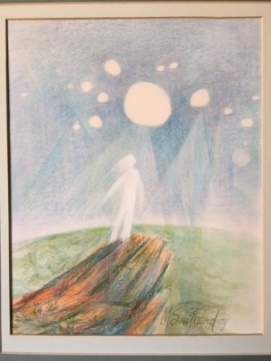 Form to Call Forth Sisters for Elected LeadershipThis form is also posted on the CSJ website under Chapter 2023PLEASE NOTE: In order to ensure confidentiality these forms cannot be emailed. They must be mailed in order to ensure confidentiality.After you have completed your personal and communal discernment please complete one form for each Sister you wish to call forth for elected leadership including both her first and last name. You may call forth no more than 10 Sisters. All Sisters who are called forth for elected leadership will receive the forms from those who have called her forth. Any Sister who is called forth by 7 Sisters will be invited to continue in the discernment process.Dear Sister __________________________________________________________________ 			First name					Last nameAfter prayer and reflection, I am inviting you into discernment for elected leadership. These are capacities for leadership I think you possess and key reasons why I encourage you to consider being available to serve on the Congregation Leadership Team at this time in our history.As you discern your response to the call of Congregation Leadership, I invite you to consider what I think may be challenging for you:Your Signature ___________________________________________  Your email address (in the event a conversation is helpful): __________________________________ Forms are due no later than January 20, 2023. For reasons of confidentiality, they must be mailed, not emailed, to the address noted at the bottom of the form.You may complete up to 10 forms. Please place all your completed forms in one envelope and send to:The Chapter Planning Committeec/o Jackie SkrypekCongregation of St. Joseph1515 W. Ogden Ave.LaGrange Park, IL 60526